Технология выполнения холодной укладки волос кольцевыми локонами при помощи зажимов.Разновидности локонов, закрепляемых зажимами:Локоны, прилегающие у корней волос (с направлением вправо или с направлением влево) – «плоские локоны»;Вертикальные локоны с приподнятой прикорневой частью – «воздушные локоны».Необходимые предварительные знания:- Техника создания локонов с помощью зажимов не подходитдля завивки сильно вьющихся и длинных волос.- Локоны лучше располагать в шахматном порядке, меняя направление накручивания прядей.- Направление первого ряда локонов зависит от направления естественного роста волос.- От диаметра локоназависит величина и упругость завитка, ширина отделяемой пряди волос.- Техника формирования прилегающего локона подходит для причесок или отдельных элементов причесок без объема. Техника формирования «воздушных локонов» позволяет создавать объемные прически. Эти техники можно сочетать между собойдобиваясь желаемого эффекта в укладке.Подготовительные работы:Вымыть голову;Нанести на волосы укладочное средство;Тщательно расчесать волосы.Технология выполнения прилегающего локона с направлением вправо:Начиная с левого виска отделить прядь волос 2х3 см (рисунок 1);Прядь волос расчесать, слегка оттягивая ее вправо и прижимая к голове;Сформировать локон;Левой рукой взять конец пряди волос, а указательный палец правой руки положить наискось под прикорневой частью (рисунок 2);Обернуть прядь волос подобно ленте вокруг указательного пальца правой руки. Следить за тем, чтобы волосы не были слишком сильно натянуты, и прядь не перекрутилась;Поднести конец пальца к основанию пряди волос;Указательным и большим пальцами левой руки снять сформированный локон с правого указательного пальца и закрепить его у основания зажимом. Старайтесь не изменить округлую форму локона.Таким образом, выполнить целый ряд локонов с направлением вправо. Пряди следующего ряда сместить на пол локона, чтобы они располагались в шахматном порядке и накручивать их с направлением влево.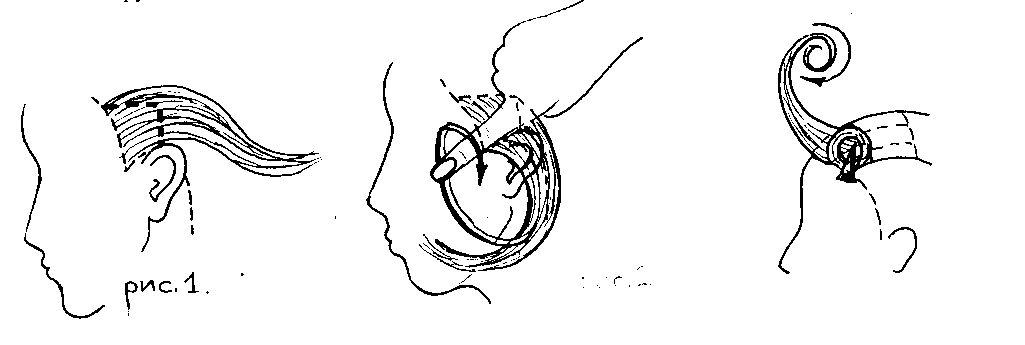 Технология создания вертикальных локонов с приподнятой прикорневой частью.В зоне челки отделить прядь волос размером 2х4 см.;Расчесать прядь волос от прикорневой части вверх, перпендикулярно поверхности головы;Большим и указательным пальцами сформировать на конце пряди кольцо, соответствующее диаметру будущего локона (рисунок 3);Натягивая прядь, закрутить ее до корней волос;Снова расчесать волосы и сформировать первый ряд локонов;Следующий ряд локонов располагать в шахматном порядке.Волосы высушить и оформить в прическу.Методы и правила укладки волос при помощи фена.Самыми распространенными методами укладки волос феном являются методы:- бомбаж;- брашенг.Бомбаж– метод укладки волос при помощи фена и щетки трансельваль (туннельная щётка). Применяется на короткие волосы. Позволяет создавать объем на прикорневой части волос на отрезке 2 – 5 см., который и является основой для прически.Брашенг– метод укладки волос при помощи фена и щетки брашенг. Позволяет создавать объем, как на прикорневой части волос, так и по всей длине пряди, с помощью этого метода можно создавать локоны и «выглаживать» волосы.Сочетание методов «брашенг» и «бомбаж» позволяет создавать множество вариантов укладки волос.Подготовительные работы:Вымыть волосы, тщательно промывая прикорневую часть волос, не утяжеляя ее ухаживающими средствами;Покрыть плечи клиента перелиной;Нанести на волосы укладочное средство.Ошибки, которых следует избегать при укладке волос феном:Нельзя укладывать слишком мокрые волосы, перед началом укладки волосы нужно слегка подсушить;Нельзя злоупотреблять составом для укладки волос, так как волосы теряют натуральный блеск и прилипают к зубьям расчески;Нельзя обрабатывать слишком толстые пряди, так как волосы во внешних слоях становятся пересушенными, а во внутренних недосушенными;Необходимо соблюдать осторожность во время укладки, чтобы не обжечь кожу головы. Для этого струю воздуха фена нужно направлять по касательной к голове;При укладке натяжение волос не должно быть слабым, иначе они не приобретут достаточной упругости;Нельзя сушить волосы холодным воздухом фена, так как невозможно добиться желательного результата;Нельзя пересушивать прядь волос, так как волосы теряют блеск, если прядь не досушена, то форма укладки быстро опадет.Заключительный этап укладки волос феном:При желании некоторые пряди можно слегка тупировать в прикорневой части и зафиксировать тупировку лаком для волос;С помощью расчески – вилочки придать концам волос желаемое направление;Некоторые пряди выделить с помощью моделирующих средств;Зафиксировать готовую укладку лаком для волос.Выполнение волн при помощи фена:Смочить волосы составом для укладки;Ввести расческу в волосы, отступив 3 – 4 см. от корня пряди, удерживая расческу так, чтобы ее зубья были перпендикулярно пряди;Переместить расческу вправо на 1 – 1,5 см. Этим движением будет придано направление волны, образуется крон;После этого зубья расчески повернуть на себя, чтобы линия волны оказалась на зубьях расчески, переместить ее к себе на 0,5 – 1 см.;Направить струю горячего воздуха влево, высушить изгиб волны и первый крон;Чтобы волна выглядела естественно, захваты расческой повторить несколько раз;Затем выполнить волну с противоположным направлением, действуя аналогично.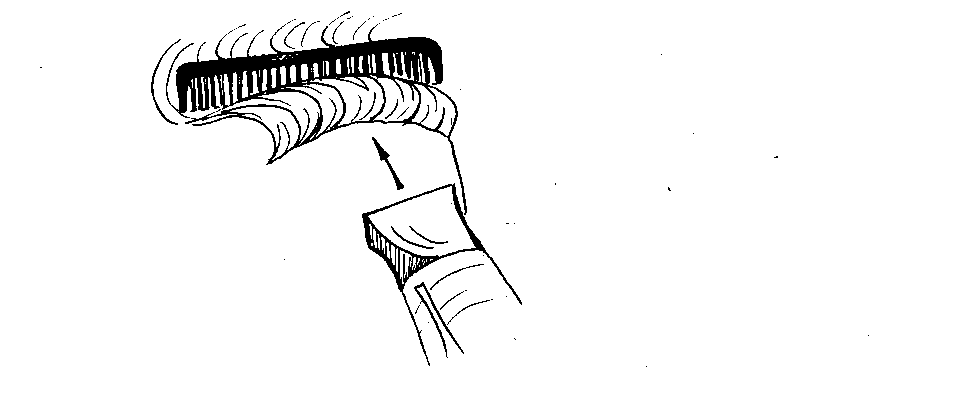 